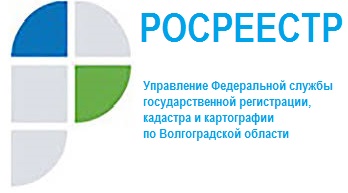 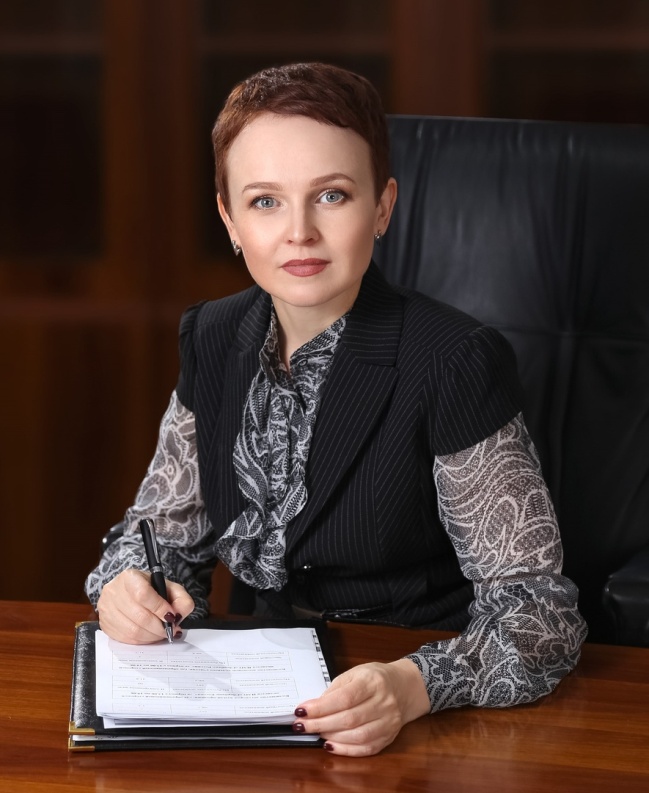 Приказом Росреестра от 28.07.2020 № 155-к Наталья Алексеевна Сапега назначена на должность руководителя Управления Росреестра по Волгоградской области с освобождением от ранее замещаемой должности руководителя Управления Росреестра по Белгородской области. Управление Росреестра по Волгоградской области.